	             КАРАР                                                                 РЕШЕНИЕ        20 декабрь 2014й.                             № 546                             20 декабря 2014г.Об утверждении положения о социально-профилактическом центре по месту жительства граждан сельского поселения Шаровский сельсовет муниципального района Белебеевский район Республики Башкортостан.       В соответствии с Законом Республики Башкортостан  от  28.07.1997 г. № 114-з « Об общественных органах правоохранительного характера в Республике Башкортостан», Постановления Кабинета Министров Республики Башкортостан от 07.07.1998 года № 142 « Об утверждении нормативных актов регламентирующих деятельность общественных органов правоохранительного характера в Республике Башкортостан» в целях содействия органам местной власти в обеспечении общественного порядка и профилактики правонарушений, Совет сельского поселения Шаровский сельсовет муниципального района Белебеевский район Республики Башкортостан решил:1.Утвердить прилагаемое Положение о социально-профилактическом центре по месту жительства граждан сельского поселения Шаровский сельсовет муниципального района Белебеевский район Республики Башкортостан.2.Настоящее решение вступает в силу с момента обнародования.3.Контроль за исполнением настоящего решения возложить на постоянную комиссию Совета сельского поселения  по социально-гуманитарным вопросам.Глава сельского поселения                                                            И.М. Гайнутдинов                                                       ПОЛОЖЕНИЕО социально-профилактическом центре по месту жительства граждан сельского поселения Шаровский сельсовет муниципального района Белебеевский район Республики Башкортостан1.Общие положения1.1.Социально-профилактические центры создаются для содействия органом местной власти в обеспечении общественного порядка и профилактики правонарушений по месту жительства граждан на территории сельского поселения. Они объединяют усилия содействия полиции, народных дружин, общественных инспекций по предупреждению правонарушений несовершеннолетних, участвующих в обеспечении правопорядка на закрепленной территории.1.2.на территории сельского поселения решением главы сельского поселения закрепляются предприятия, учреждения и организации, трудовые коллективы которых участвуют в работе общественных органов, и создаются необходимые условия для эффективной деятельности социально-профилактических центров.1.3.Учредителями социально-профилактического центра выступают члены трудовых коллективов предприятий, организаций, а также граждане и юридические лица- общественные объединения.1.4.Решения о создании и прекращении деятельности социально-профилактического центра, утверждение его устава, формировании руководящих и контрольно-ревизионных органов принимаются на общем собрании учредителей.1.5.Руководство социально-профилактическим центром осуществляет глава сельского поселения через своих представителей(должностных лиц),регулярно заслушивая их отчеты о проводимой работе, информацию и сообщения руководителей предприятий, учреждений, организаций независимо от форм собственности и ведомственной подчиненности по вопросам организации помощи в укреплении общественного порядка и профилактике правонарушений.1.6.Администрация сельского поселения совместно с территориальным органом внутренних дел оказывает методическую и практическую помощь  социально-профилактическому центру в организации его работы.1.7.Предприятия, учреждения и организации независимо от форм собственности и ведомственной подчиненности, , оказывают содействие социально-профилактическому центру в осуществлении их уставной деятельности.       2.  ОРГАНИЗАЦИОННАЯ СТРУКТУРА СОЦИАЛЬНО-ПРОФИЛАКТИЧЕСКОГО ЦЕНТРА2.1.Реализация задач социально-профилактического центра осуществляется через его совет, состоящий из представителей трудовых коллективов, учреждений культуры, образования, здравоохранения и общественных объединений.2.2.Сосстав совета социально- профилактического центра утверждается собранием учредителей по предоставлению администрации сельского поселения сроком на 3 года.2.3.Заседания совета социально- профилактического центра проводятся по мере необходимости, но не реже одного раза в месяц. На заседаниях совета социально-профилактического центра ведется протокол.2.4.Совет социально- профилактического центра не реже одного раза в год отчитывается о проводимой работе перед населением, а его члены- перед трудовыми коллективами, общественными объединениями и организациями, их рекомендовавшими.2.5.Организация работы совета социально- профилактического центра осуществляется по перспективным (годовым) и текущим (квартальным) планам.2.6. Для осуществления эффективной работы совета социально-профилактического центра создаются секции по основным направлениям его деятельности, а также исходя из местных особенностей и интересов населения.3.ОСНОВНЫЕ НАПРАВЛЕНИЯ ДЕЯТЕЛЬНОСТИ СОВЕТА СОЦИАЛЬНО-ПРОФИЛАКТИЧЕСКОГО ЦЕНТРА.3.1. Основными направлениями деятельности совета социально-профилактического центра являются:Изучение причин и условий способствующих совершению правонарушений  на территории сельского поселения;Содействие органам внутренних дел в осуществлении мероприятий, связанных с выявлением лиц, ведущих антиобщественный образ жизни, нарушающих правила общежития, не занимающихся воспитанием детей либо отрицательно влияющих на них своим поведением, осуществлении административного надзора за лицами, освобожденными из мест лишения своды;Организация работы и координация действий общественных органов правоохранительного характера на территории сельского поселения, по поддержанию общественного порядка и проведению индивидуальной воспитательной работы с правонарушителями и подростками, склонных к совершению правонарушений ,осуществление над ними шефства;Информирование руководителей предприятий, учреждений, организаций, расположенных на территории сельского поселения, о причинах и условиях способствующих совершению нарушений;Проведение собраний, сходов граждан по вопросам укрепления общественного порядка и профилактики правонарушений;Пропаганда правовых знаний среди населения.4.ПОЛНОМОЧИЯ СОВЕТА СОЦИАЛЬНО-ПРОФИЛАКТИЧЕСКОГО ЦЕНТРА4.1.Совет социально- профилактического центра при выполнении возложенных функций:Представляет в соответствующие государственные органы, общественные объединения, руководителям предприятий, учреждений, организаций независимо от форм собственности и ведомственной подчиненности предложения вопросам укрепления общественного порядка, усиления  профилактической работы среди членов трудового коллектива; Заслушивает информацию руководителей предприятий, учреждений, организаций, общественных объединений, о проводимой ими работе по устранению причин и условий способствующих совершению правонарушений;Обсуждает поведение отдельных правонарушителей из числа жителей по поступившим материалам;Ходатайствует перед администрацией сельского поселения и по месту работы членов социально- профилактического центра и должностных лиц об их поощрении за добросовестное отношение к выполнению общественных обязанностей.5.МАТЕРИАЛЬНО-ТЕХНИЧЕСКОЕ ОБЕСПЕЧЕНИЕ СОЦИАЛЬНО-ПРОФИЛАКТИЧЕСКОГО ЦЕНТРА5.1.Администрацией сельского поселения выделяется помещение для организации работы социально- профилактического центра и общественных органов правоохранительного характера.5.2. Содержание и ремонт помещений социально- профилактического центра, обеспечение мебелью, канцелярскими товарами, телефонной связью, бланками удостоверений и нагрудными знаками члена общественного органа правоохранительного характера, техническое обслуживание осуществляются за счет средств сельского бюджета, средств учредителей на принципах долевого участия, а также внебюджетных источников и целевых взносов юридических и физических лиц.Баш7ортостан Республика3ыБ2л2б2й районы муниципаль районыны8Шаровка ауыл советыауыл бил2м23е Советы452030, Шаровка ауылы, М2кт2п урамы,  3Тел.2-41-35 , факс: 2-41-35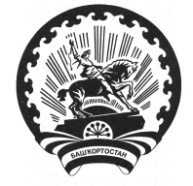 Республика БашкортостанСовет сельского поселения Шаровский сельсовет муниципального района Белебеевский район 452030, д. Шаровка, ул. Школьная,  д. 3Тел. 2-41-35, факс: 2-41-35Приложение к решению Совета             сельского поселения Шаровский                                                                                                          сельсовет муниципального района   Белебеевский район Республики   Башкортостанот 20 декабря 2014г.